EYFS Learning ChallengeOur topic – All About MePoem: Head, shoulders, knees and toesArt Work: Based on collage Person: A self portrait Music: The family song (you can find this on Youtube) 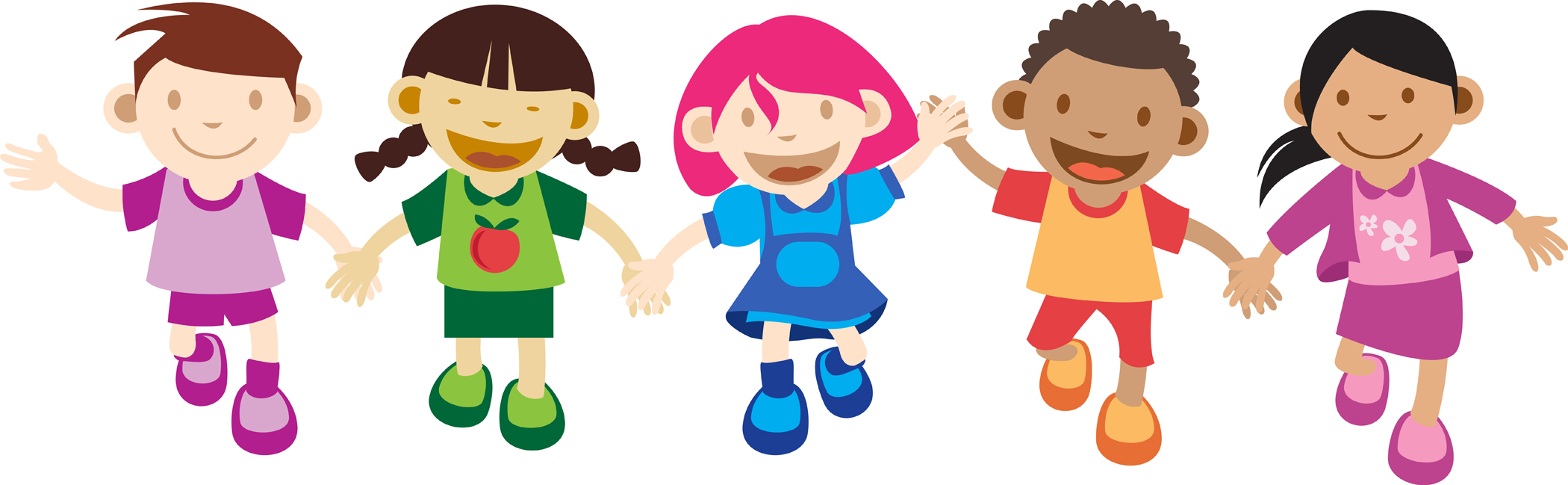 PoemArt WorkPersonMusicActivities you could do Learn it off by heartCreate your own picture of your familyDraw a portrait of the personListen to the piece of music and say what you like about it.